Badger Wrestling Club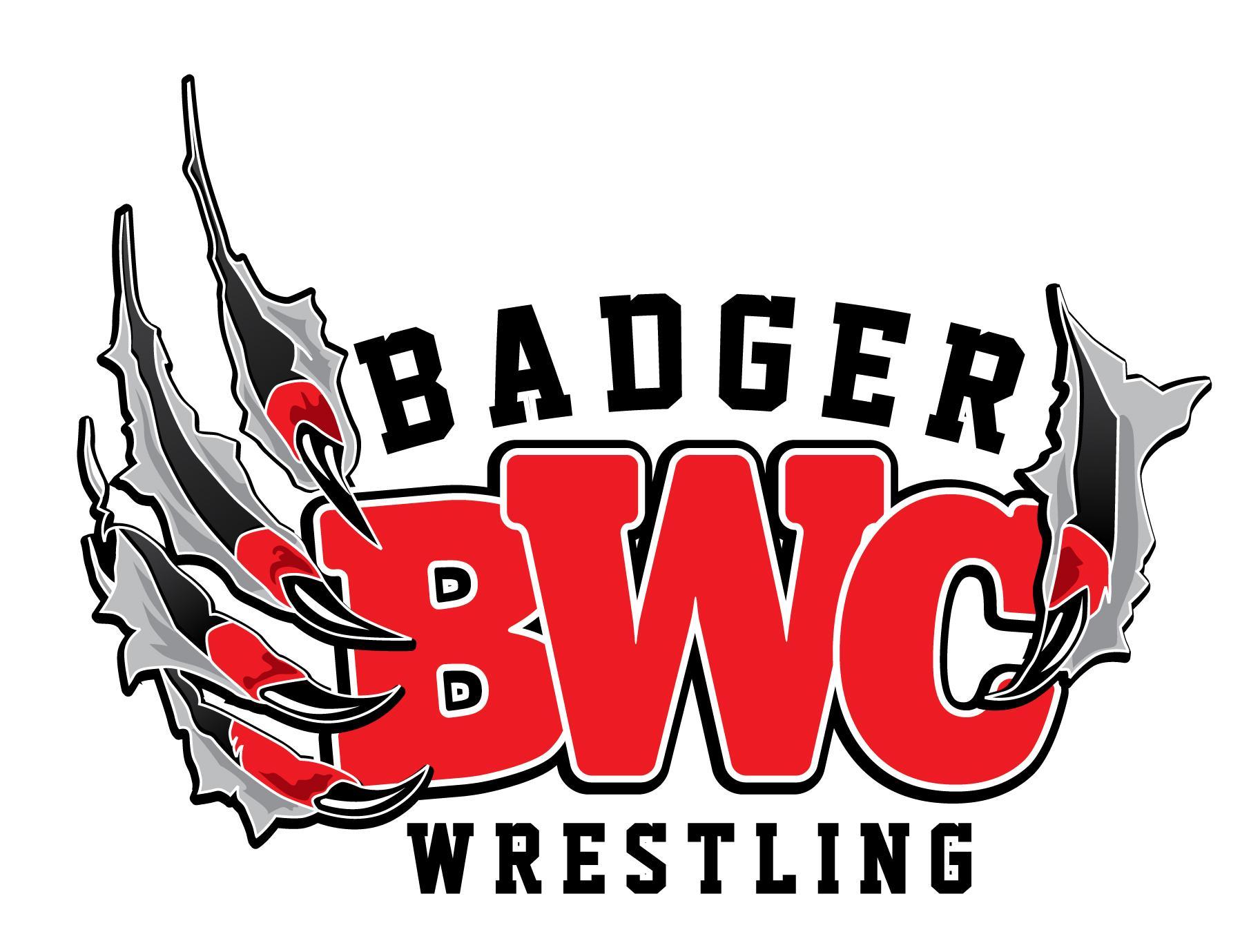 Beginner TournamentFriday, January 11th 2019  6pmBadger High School                                        220 E South St, Lake Geneva, WI 53147						    Use Entrance on Wells St.  1st season wrestlers only!!!$12 entry feeThis is a team tournament, and we require all wrestlers to attend with a coach since they are beginners. All registrations will be done on Trackwrestling. Coaches/clubs are required to enter the weights for their club wrestlers. Coaches/clubs need to contact us at  badgerwrestlinglg@gmail.com by January 6th. We will email you a username and password.*For New parents to trackwrestling there is a step by step video at www.bywc.club on how to register. We also emailed your club a copy of the video All weights need to be entered by midnight on January 9th Round robin tournament.    Same mat all night.     Medals for all wrestlers!Brackets 2006-2007, 2008-2009, 2010-2011, 2012-2013Due to the overwhelming response last year we will be changing the mat format this year. 2006-2007 will be full mats, all others will be ½ mats.  Coaches, due to the extra mats we may need additional refs.If you have a high school wrestler or parent that can ref let me know when you email us. Light concessions will be available. Note: On Thursday we will be contacting clubs if there is a wrestler that either won’t have a match or to ask if we can move them to another age bracket.  We will only request a move with the 2 oldest brackets so that they can have a match.  